Type the title of your paper hereList the author names here1*, List the author names here21 Type the author affiliation here2 Type the author affiliation hereType the corresponding author’s e-mail address hereAbstract. Start your abstract here…IntroductionThe first paragraph after a heading is not indented (Bodytext style).Other paragraphs are indented (BodytextIndented style).MethodThe first paragraph after a heading is not indented (Bodytext style).Other paragraphs are indented (BodytextIndented style).Result and DiscussionThe first paragraph after a heading is not indented (Bodytext style).Other paragraphs are indented (BodytextIndented style).A subsectionThe first paragraph after a heading is not indented (Bodytext style).Other paragraphs are indented (BodytextIndented style). A subsubsection. The paragraph text follows on from the subsubsection heading but should not be in italic. ConclusionThe first paragraph after a heading is not indented (Bodytext style).Other paragraphs are indented (BodytextIndented style).AcknowledgementThe first paragraph after a heading is not indented (Bodytext style).Other paragraphs are indented (BodytextIndented style).ReferencesA referenceThis reference has two entries but the second one is not numbered (it uses the ‘Reference (no number)’ style. Another referenceMore referencesContoh menampilkan gambar:Figure 1. Micro-Raman spectra of TC14-rGO, SDS-rGO and TC14-rGO/MWCNTs hybrid thin filmsContoh menampilkan tabel:Table 1. Micro-Raman analysis results of TC14-rGO, SDS-rGO and TC14-rGO/MWCNTs hybrid thin filmsKeterangan: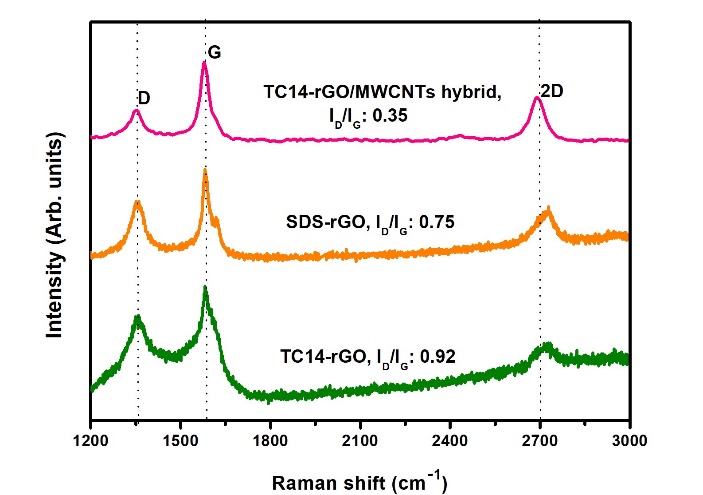 SampleD-peak (cm-1)G-peak (cm-1)ID/IG ratio2D-peak (cm-1)TC14-rGO136815900.922766SDS-rGO135515870.752716TC14-rGO/MWCNTs hybrid135215810.352690IntroductionUraikan latar belakang dan permasalahan yang akan diteliti, apa yang sudah dilakukan peneliti-peneliti sebelumnya (state of the art) secara ringkas, dan diakhiri dengan tujuan penelitianMetodeCeritakan bagaimana penelitian ini dilakukan, mulai dari menggunakan alat telusur literature apa, keywords, kriteria inklusi, dan cara menghasilkan sintesis (analisis data)